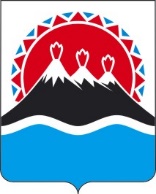 МИНИСТЕРСТВО ТРУДА И РАЗВИТИЯ КАДРОВОГОПОТЕНЦИАЛА КАМЧАТСКОГО КРАЯПРИКАЗРуководствуясь постановлением Губернатора Камчатского края от 02.11.2023 № 43 «О внесении изменений в приложение к постановлению Губернатора Камчатского края от 08.05.2009 № 128 «Об утверждении Порядка уведомления представителя нанимателя о фактах обращения в целях склонения государственного гражданского служащего Камчатского края, в отношении которого полномочия представителя нанимателя осуществляет Губернатор Камчатского края или Руководитель Администрации Губернатора Камчатского края, к совершению коррупционных правонарушений», а также в целях уточнения отдельных положенийПРИКАЗЫВАЮ:Внести в приказ Министерства труда и развития кадрового потенциала Камчатского края от 12.09.2022 № 342 «Об утверждении Порядка уведомления представителя нанимателя о фактах обращения в целях склонения государственного гражданского служащего Министерства труда и развития кадрового потенциала Камчатского края, в отношении которого полномочия представителя нанимателя осуществляет Министр труда и развития кадрового потенциала Камчатского края, к совершению коррупционных правонарушений» следующие изменения:1) в абзаце первом части 2 слова «Бахтину Ирину Олеговну, ведущего консультанта» заменить словами «Бесединой Ирине Олеговне, ведущему консультанту».2) в приложении:а) часть 4 изложить в следующей редакции:«4. Гражданский служащий может уведомить органы прокуратуры или другие государственные органы о фактах обращения в целях склонения его к совершению коррупционных правонарушений, о чем гражданский служащий обязан письменно сообщить представителю нанимателя любым доступным способом, позволяющим подтвердить факт его уведомления, не позднее одного рабочего дня, следующего за днем уведомления указанных органов (далее – письменное сообщение).В письменном сообщении указываются обстоятельства склонения гражданского служащего к совершению коррупционных правонарушений.Письменное сообщение подлежит регистрации в порядке, предусмотренном частью 13 настоящего Порядка. Проверка представителем нанимателя по такому сообщению не проводится.»;б) в части 10 слова «либо представления заведомо недостоверных или неполных сведений» заменить словами «, представления заведомо неполных сведений, за исключением случаев, установленных федеральными законами, либо представления заведомо недостоверных сведений»;в) в абзаце первом части 13 слова «приложению 1» заменить словом «приложению»;г) в угловом реквизите приложения 1 слова «Приложение 1» заменить словом «Приложение».2. Настоящий приказ вступает в силу после дня его официального опубликования.[Дата регистрации] № [Номер документа]г. Петропавловск-КамчатскийО внесении изменений в приказ Министерства труда и развития кадрового потенциала Камчатского края от 12.09.2022 № 342 «Об утверждении Порядка уведомления представителя нанимателя о фактах обращения в целях склонения государственного гражданского служащего Министерства труда и развития кадрового потенциала Камчатского края, в отношении которого полномочия представителя нанимателя осуществляет Министр труда и развития кадрового потенциала Камчатского края, к совершению коррупционных правонарушений»Министр[горизонтальный штамп подписи 1]Н.Б. Ниценко